关于举办战“疫”青春最美姿态--纪念五四运动随手拍征集活动的通知各二级学院团委：为了纪念“五四”运动101周年，弘扬五四爱国精神，更好地发挥基层团组织团结教育青年的核心作用，凝聚广大青年在特殊时期抗击疫情的力量，经研究，决定举办战“疫”青春最美姿态--纪念五四运动随手拍征集活动。现将具体事宜通知如下：一、活动主题战“疫”青春最美姿态二、组织机构主办单位：学工部、校团委承办单位：教育与音乐学院团委三、活动对象三明学院全体学生四、活动时间活动时间：2020年4月25日-5月20日五、报名方式参与同学于5月5日中午12：30前登陆易班优客进行线上报名和作品提交。（参与链接如下：https://www.yooc.me/group/205765/homework/51453/detail）QQ咨询群：715013204。 六、活动形式及要求（一）活动形式使用相关设备拍摄图片，并附150字到300字文字说明。填写附件1，将作品发提交至易班优客，由专业老师进行审核评分。（二）活动要求1.作品要符合主题，内容健康向上，富有正能量；2.作品内容为在防疫相关的图片，可以是①防控疫情一线（医护人员、公安干警、普通群众）的温暖人心的画面；②好人、志愿者捐款捐物、踊跃参与防疫志愿服务的场面；③广泛宣传政策、普及科学防护知识的场面；④家人科学防护、笑对生活的场面，可以是邻里相助、共度难关的场面；⑤社会各界互相加油、万众一心共抗疫情的好人好事、暖人瞬间。3.填写附件1:“战‘疫’青美姿态--纪念五四运动随手拍”作品信息表提交作品，通过150-300字文字说明直接、生动讲述防疫期间的故事。4.所有作品必须个人自行制作，不得抄袭，收到投稿，则视为同意三明学院团委拥有此作品的使用权。（三）作品提交1.作品填写附件1提交，命名为学院+班级+姓名+作品名称。  2.5月5日中午12：30前登陆易班优客进行作品提交。                                                    七、评选标准（1）色彩：25分，色彩和谐，视觉舒适；（2）构图：25分，布局合理，重点突出；（3）意境：30分，情感流露，主题明显；（4）文字说明：20分，文字表达清晰明了，故事生动感人。八、奖项设置一等奖1项 二等奖2项  三等奖3项 优秀奖5项  附件1:“战‘疫’青春最美姿态--纪念五四运动随手拍”作品信息表共青团三明学院委员会2020年4月15日附件1：“战‘疫’青春最美姿态--纪念五四运动随手拍”作品信息表共青团三明学院委员会2020年4月15日作品名称参赛者资料姓名所在院系班级学号联系电话电子邮箱参赛者资料作品说明（包括照片、文字说明）作品图片: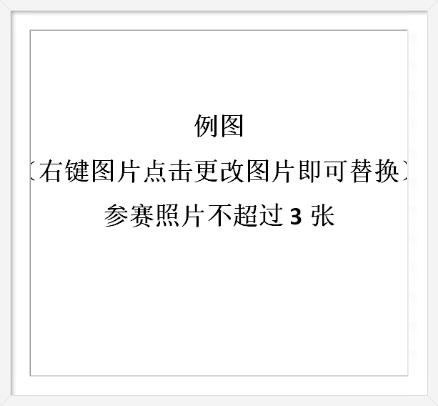 文字说明:（文字说明需150字-300字，可注明照片内容的时间、地点、人物、事由、背景故事等）作品图片:文字说明:（文字说明需150字-300字，可注明照片内容的时间、地点、人物、事由、背景故事等）作品图片:文字说明:（文字说明需150字-300字，可注明照片内容的时间、地点、人物、事由、背景故事等）作品图片:文字说明:（文字说明需150字-300字，可注明照片内容的时间、地点、人物、事由、背景故事等）作品图片:文字说明:（文字说明需150字-300字，可注明照片内容的时间、地点、人物、事由、背景故事等）作品图片:文字说明:（文字说明需150字-300字，可注明照片内容的时间、地点、人物、事由、背景故事等）作品图片:文字说明:（文字说明需150字-300字，可注明照片内容的时间、地点、人物、事由、背景故事等）